【箱崎キャンパス跡地の近況／2021年6月】近くまで行ったので貝塚駅から松原門を回って、正門まで行ってみました。建物は概ね撤去され、排水路のための地下工事を行っているようです。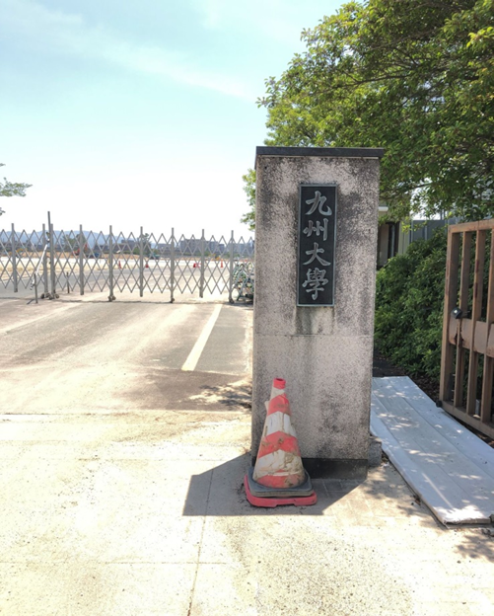 ◇理系中門　残念ながら記憶にはありません。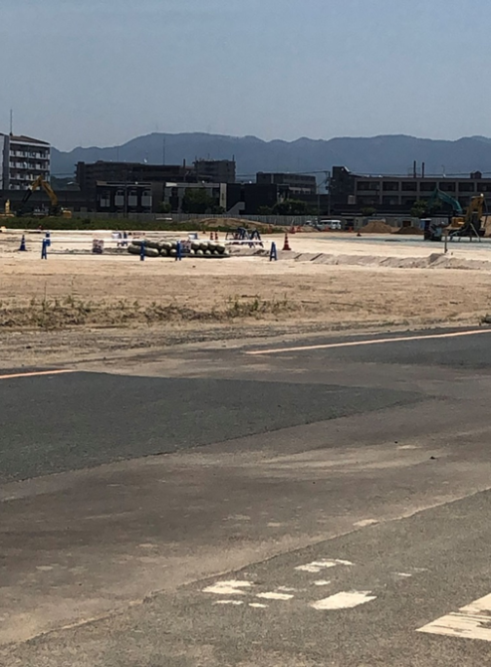 ◇中門より東側を望む　建築物の撤去はほぼ終了とにかく広いです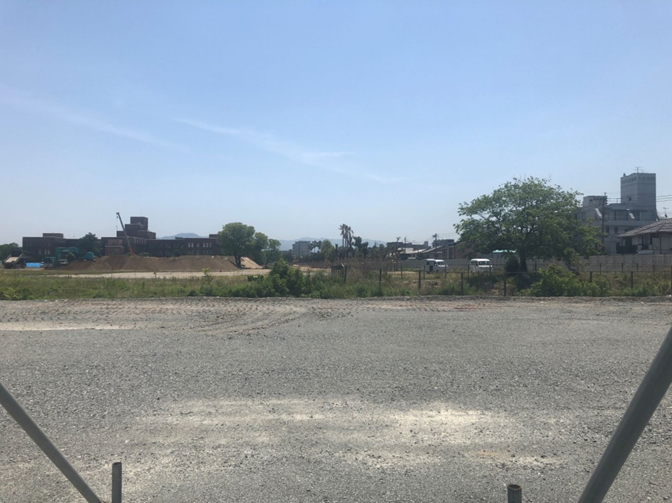 ◇松原門近くより工学部本館を望む　右奥が弓道場跡地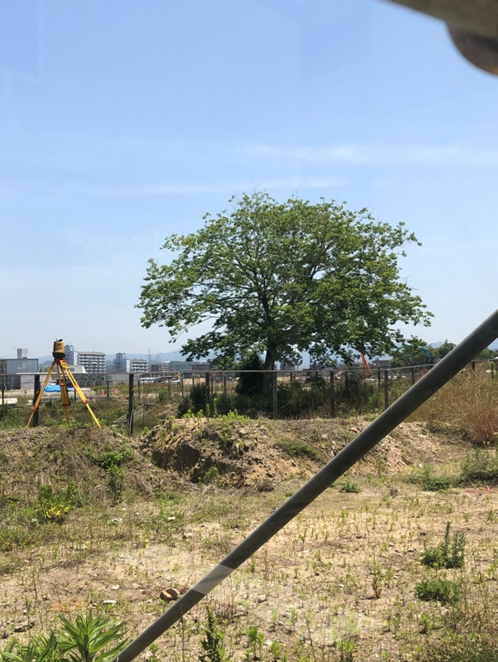 ◇弓道場矢道右側のセンダンの大木木の右奥側に弓道場がありました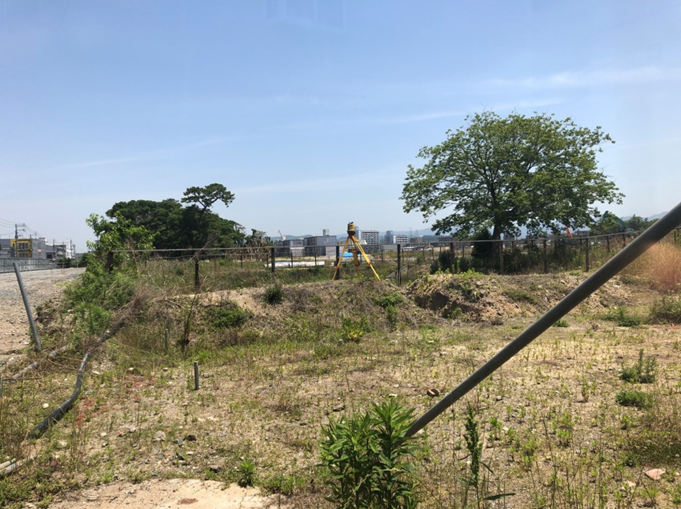 ◇松原門付近より弓道場跡地方面　（木の右奥側）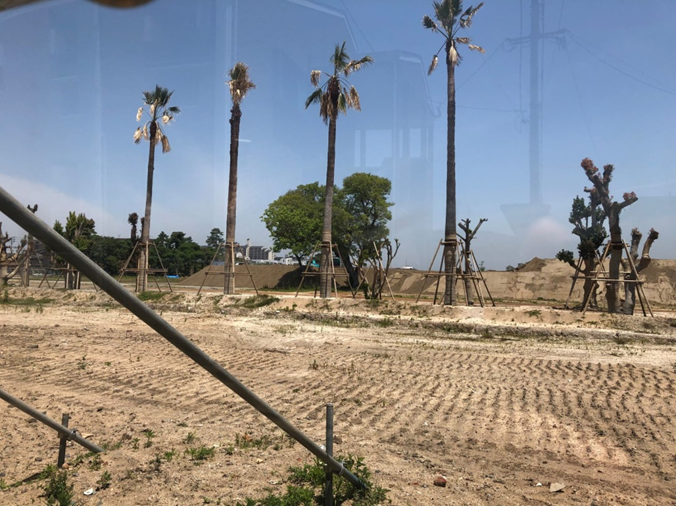 ◇工学部通用門付近より工学部方面を望む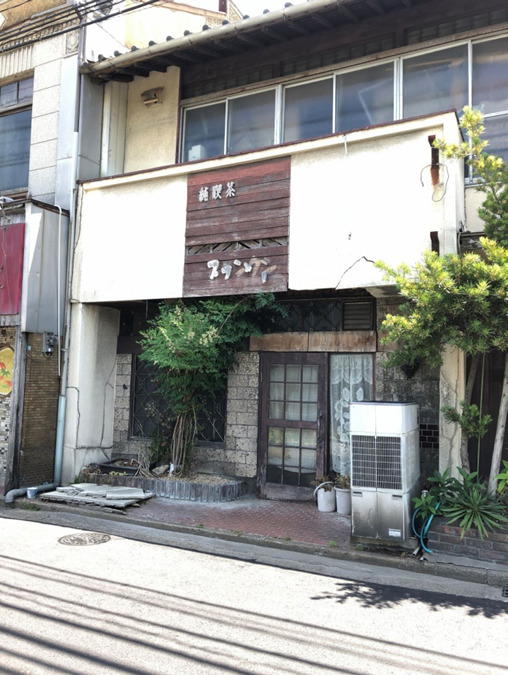 ◇正門前 純喫茶プランタン　営業はしていませんが建物は残っています　練習後などによく通いました　長居をすると美味しい昆布茶が出てくるのが不思議でした　昆布茶でまた長居ができました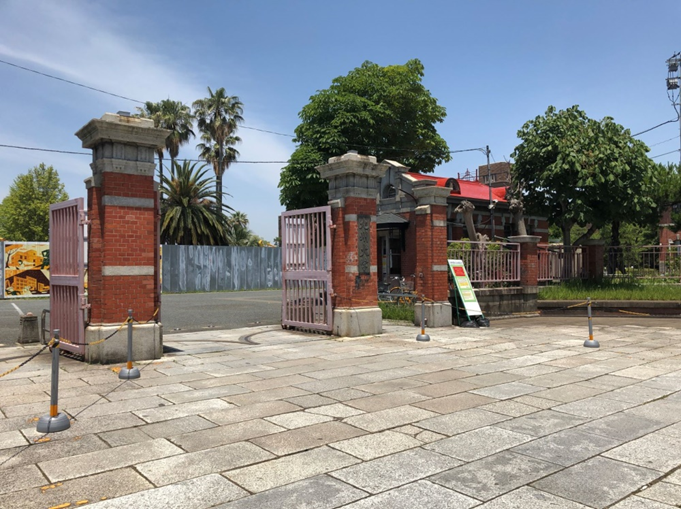 ◇正門　門衛の方がいらっしゃいました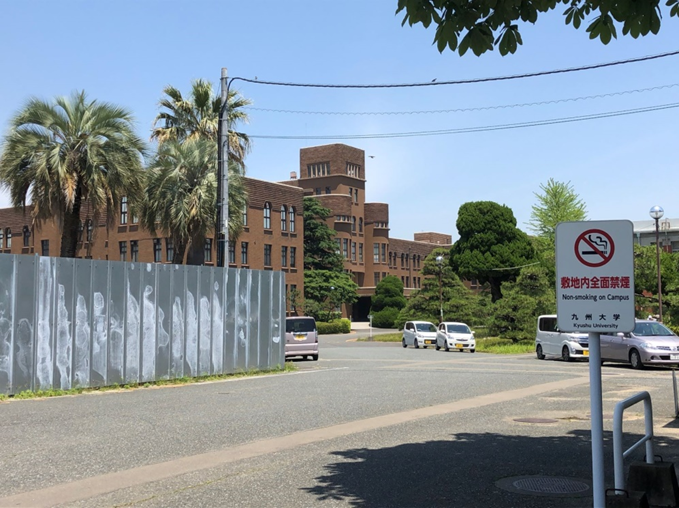 ◇工学部本館　博物展示を行っていますが、閉館中緊急事態宣言中だったので入れるのはここまででした以上